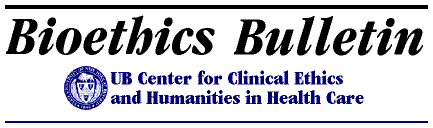 Center for Clinical Ethics and Humanities in Health CareBioethics Bulletin
Editor: Tim Madigan
NOTE NEW E-MAIL ADDRESS December 1999
Volume Six, Number Twelve
Co-Directors: Gerald Logue, MD and Stephen Wear, PhD
NOTE NEW E-MAIL ADDRESSAssociate Director: Jack Freer, MD
Research Associates: Adrianne McEvoy and Larry Torcello 
Address: Center for Clinical Ethics and Humanities in Health Care
Veteran's Affairs Medical Center 
3495 Bailey Avenue Buffalo, NY 14215Telephone: 862-6563 FAX: 862-5649 or 862-8533
Website: http://wings.buffalo.edu/faculty/research/bioethics/
Send E-mail to: Wear@acsu.buffalo.edu.
**********NOTE NEW PHONE AND FAX NUMBERS*************Newsletter DistributionThis newsletter can be delivered to you via e-mail or fax or over the internet (forward your request to: Jack Freer, MD at: jfreer@buffalo.edu). If you prefer fax, call 862-3412 and leave your fax number. We encourage and appreciate the use of e-mail and fax distribution rather than paper for the newsletter.Center ListserversThe Center now maintains two automated e-mail listservers. BIOETH-LIST is primarily designed for those in the Greater Buffalo area and permits subscribers to post to the list. This list is available for posting local announcements, as well as a medium for discussion of relevant topics. It will also distribute the Center newsletter, "Bioethics Bulletin." If you are on this list, you can send a message to the entire list by addressing the message to: BIOETH-LIST@listserv.acsu.buffalo.edu. Archives of old BIOETH-LIST messages are maintained at: http://listserv.acsu.buffalo.edu/archives/bioeth-list.html BIOBUL-LIST is strictly used for distribution of "Bioethics Bulletin" and is mainly for those outside of Western New York. If you have further questions about this service, contact Jack Freer at 887-4852 or at: jfreer@buffalo.edu.Upcoming Center MeetingsThe Center currently has three committees: Community Affairs, Education and Research. All Center members are welcome to participate in these committees.Upcoming LecturesWednesday, December 8. Rochester Interdisciplinary Clinical Ethics Rounds. "The Uses and Abuses of Compassion: Are There Times When Doctors Should AvoidEmpathy?" Tim Madigan, PhD. Noon - 1:00 PM, K-307 (room 3-6408), Universityof Rochester Medical Center. For further information, contact the Division ofMedical Humanities and Program in Clinical Ethics office at 275-5800.Rochester Bioethics Reading GroupThe next meeting of the Rochester Bioethics Reading Group will be held on Thursday, December 9 at 6 PM, at the Colgate Rochester Divinity School, Kissell Portrait Lounge, first floor of Strong Hall (please note new location for meetings). Wade Robison, Professor of Philosophy at the Rochester Institute of Technology, will discuss his paper "The Moral Crisis in Health Care." For further information on the meetings, or for a copy of the papers to be discussed, please contact Tim Madigan at 716-424-3184; e-mail: timothymad@aol.com. Symposium on Bioethics in the Urban Context"Bioethics in the Urban Context: A National Symposium", sponsored by the Center for Urban Bioethics of the New York Academy of Medicine, December 2 and 3, 1999, at the New York Academy of Medicine. Registration information can be received by contacting Sharon Meekin, MPH: bioethicssymposium@nyam.org. Members CornerThe Members Corner is designed to note research, presentations and published articles and books by Center members. Please send all such information to the newsletter editor so that the Center can keep members informed about the work occurring in this area.Comments and SuggestionsThe deadline for material for the next newsletter is December 15. Please send it to: timothymad@aol.com.; phone: 424-3184; fax: 271-8778.